Краткосрочный план урокаПредмет: Обучение грамоте Предмет: Обучение грамоте Предмет: Обучение грамоте Школа: КГУ”Школа-гимназия №10”акимата города РудногоШкола: КГУ”Школа-гимназия №10”акимата города РудногоШкола: КГУ”Школа-гимназия №10”акимата города РудногоШкола: КГУ”Школа-гимназия №10”акимата города РудногоШкола: КГУ”Школа-гимназия №10”акимата города РудногоРаздел долгосрочного плана: Раздел долгосрочного плана: Раздел долгосрочного плана:  Аудирование (слушание) и говорение. Чтение. Письмо Аудирование (слушание) и говорение. Чтение. Письмо Аудирование (слушание) и говорение. Чтение. Письмо Аудирование (слушание) и говорение. Чтение. Письмо Аудирование (слушание) и говорение. Чтение. ПисьмоДата:Дата:Дата:ФИО учителя: Гартунг Л.В.ФИО учителя: Гартунг Л.В.ФИО учителя: Гартунг Л.В.ФИО учителя: Гартунг Л.В.ФИО учителя: Гартунг Л.В.Класс: 1Класс: 1Класс: 1Количество присутствующих:Количество присутствующих:Количество отсутствующих:Количество отсутствующих:Количество отсутствующих:Цели обучения, которые достигаются на данном урокеЦели обучения, которые достигаются на данном уроке1.1.7.1. Высказывать отношение к прослушанному, обосновывать его простыми предложениями.1.2.5.1. Формулировать вопросы к иллюстрациям/тексту (с помощью учителя), отвечать на вопросы по содержанию прочитанного.1.3.9.3.Писать заглавную букву в именах собственных, в начале предложения (с помощью учителя).1.3.11.1. Ставить знаки препинания в конце предложения: точка, вопросительный, восклицательный знаки. 1.1.7.1. Высказывать отношение к прослушанному, обосновывать его простыми предложениями.1.2.5.1. Формулировать вопросы к иллюстрациям/тексту (с помощью учителя), отвечать на вопросы по содержанию прочитанного.1.3.9.3.Писать заглавную букву в именах собственных, в начале предложения (с помощью учителя).1.3.11.1. Ставить знаки препинания в конце предложения: точка, вопросительный, восклицательный знаки. 1.1.7.1. Высказывать отношение к прослушанному, обосновывать его простыми предложениями.1.2.5.1. Формулировать вопросы к иллюстрациям/тексту (с помощью учителя), отвечать на вопросы по содержанию прочитанного.1.3.9.3.Писать заглавную букву в именах собственных, в начале предложения (с помощью учителя).1.3.11.1. Ставить знаки препинания в конце предложения: точка, вопросительный, восклицательный знаки. 1.1.7.1. Высказывать отношение к прослушанному, обосновывать его простыми предложениями.1.2.5.1. Формулировать вопросы к иллюстрациям/тексту (с помощью учителя), отвечать на вопросы по содержанию прочитанного.1.3.9.3.Писать заглавную букву в именах собственных, в начале предложения (с помощью учителя).1.3.11.1. Ставить знаки препинания в конце предложения: точка, вопросительный, восклицательный знаки. 1.1.7.1. Высказывать отношение к прослушанному, обосновывать его простыми предложениями.1.2.5.1. Формулировать вопросы к иллюстрациям/тексту (с помощью учителя), отвечать на вопросы по содержанию прочитанного.1.3.9.3.Писать заглавную букву в именах собственных, в начале предложения (с помощью учителя).1.3.11.1. Ставить знаки препинания в конце предложения: точка, вопросительный, восклицательный знаки. 1.1.7.1. Высказывать отношение к прослушанному, обосновывать его простыми предложениями.1.2.5.1. Формулировать вопросы к иллюстрациям/тексту (с помощью учителя), отвечать на вопросы по содержанию прочитанного.1.3.9.3.Писать заглавную букву в именах собственных, в начале предложения (с помощью учителя).1.3.11.1. Ставить знаки препинания в конце предложения: точка, вопросительный, восклицательный знаки. Цели урокаЦели урокаВсе учащиеся смогут:Все учащиеся смогут:Все учащиеся смогут:Все учащиеся смогут:Все учащиеся смогут:Все учащиеся смогут:Цели урокаЦели урокаВысказывать отношение к прослушанному, обосновывать его простыми предложениями с помощью учителя.Формулировать вопросы к тексту (с помощью учителя), отвечать на вопросы по содержанию прочитанного.Писать заглавную букву Ч в именах собственных, в начале предложения (с помощью учителя).Ставить знаки препинания в конце предложения: точка, вопросительный, восклицательный знаки.Высказывать отношение к прослушанному, обосновывать его простыми предложениями с помощью учителя.Формулировать вопросы к тексту (с помощью учителя), отвечать на вопросы по содержанию прочитанного.Писать заглавную букву Ч в именах собственных, в начале предложения (с помощью учителя).Ставить знаки препинания в конце предложения: точка, вопросительный, восклицательный знаки.Высказывать отношение к прослушанному, обосновывать его простыми предложениями с помощью учителя.Формулировать вопросы к тексту (с помощью учителя), отвечать на вопросы по содержанию прочитанного.Писать заглавную букву Ч в именах собственных, в начале предложения (с помощью учителя).Ставить знаки препинания в конце предложения: точка, вопросительный, восклицательный знаки.Высказывать отношение к прослушанному, обосновывать его простыми предложениями с помощью учителя.Формулировать вопросы к тексту (с помощью учителя), отвечать на вопросы по содержанию прочитанного.Писать заглавную букву Ч в именах собственных, в начале предложения (с помощью учителя).Ставить знаки препинания в конце предложения: точка, вопросительный, восклицательный знаки.Высказывать отношение к прослушанному, обосновывать его простыми предложениями с помощью учителя.Формулировать вопросы к тексту (с помощью учителя), отвечать на вопросы по содержанию прочитанного.Писать заглавную букву Ч в именах собственных, в начале предложения (с помощью учителя).Ставить знаки препинания в конце предложения: точка, вопросительный, восклицательный знаки.Высказывать отношение к прослушанному, обосновывать его простыми предложениями с помощью учителя.Формулировать вопросы к тексту (с помощью учителя), отвечать на вопросы по содержанию прочитанного.Писать заглавную букву Ч в именах собственных, в начале предложения (с помощью учителя).Ставить знаки препинания в конце предложения: точка, вопросительный, восклицательный знаки.Цели урокаЦели урокаБольшинство учащихся смогут:Большинство учащихся смогут:Большинство учащихся смогут:Большинство учащихся смогут:Большинство учащихся смогут:Большинство учащихся смогут:Цели урокаЦели урокаВысказывать отношение к прослушанному, обосновывать его простыми предложениями самостоятельно.Формулировать вопросы к тексту (самостоятельно), отвечать на вопросы по содержанию прочитанного.Писать заглавную букву в именах собственных, в начале предложения (самостоятельно).Ставить знаки препинания в конце предложения: точка, вопросительный, восклицательный знаки.Высказывать отношение к прослушанному, обосновывать его простыми предложениями самостоятельно.Формулировать вопросы к тексту (самостоятельно), отвечать на вопросы по содержанию прочитанного.Писать заглавную букву в именах собственных, в начале предложения (самостоятельно).Ставить знаки препинания в конце предложения: точка, вопросительный, восклицательный знаки.Высказывать отношение к прослушанному, обосновывать его простыми предложениями самостоятельно.Формулировать вопросы к тексту (самостоятельно), отвечать на вопросы по содержанию прочитанного.Писать заглавную букву в именах собственных, в начале предложения (самостоятельно).Ставить знаки препинания в конце предложения: точка, вопросительный, восклицательный знаки.Высказывать отношение к прослушанному, обосновывать его простыми предложениями самостоятельно.Формулировать вопросы к тексту (самостоятельно), отвечать на вопросы по содержанию прочитанного.Писать заглавную букву в именах собственных, в начале предложения (самостоятельно).Ставить знаки препинания в конце предложения: точка, вопросительный, восклицательный знаки.Высказывать отношение к прослушанному, обосновывать его простыми предложениями самостоятельно.Формулировать вопросы к тексту (самостоятельно), отвечать на вопросы по содержанию прочитанного.Писать заглавную букву в именах собственных, в начале предложения (самостоятельно).Ставить знаки препинания в конце предложения: точка, вопросительный, восклицательный знаки.Высказывать отношение к прослушанному, обосновывать его простыми предложениями самостоятельно.Формулировать вопросы к тексту (самостоятельно), отвечать на вопросы по содержанию прочитанного.Писать заглавную букву в именах собственных, в начале предложения (самостоятельно).Ставить знаки препинания в конце предложения: точка, вопросительный, восклицательный знаки.Цели урокаЦели урокаНекоторые учащиеся смогут:Некоторые учащиеся смогут:Некоторые учащиеся смогут:Некоторые учащиеся смогут:Некоторые учащиеся смогут:Некоторые учащиеся смогут:Цели урокаЦели урокаСформулировать выводы по теме урока.Сформулировать выводы по теме урока.Сформулировать выводы по теме урока.Сформулировать выводы по теме урока.Сформулировать выводы по теме урока.Сформулировать выводы по теме урока.Критерии оцениванияКритерии оцениванияВысказывает отношение к прослушанному, обосновывает его простыми предложениями.Формулирует вопросы к тексту (с помощью учителя), отвечает на вопросы по содержанию прочитанного.Пишет заглавную букву в именах собственных, в начале предложения (с помощью учителя).Ставит знаки препинания в конце предложения: точка, вопросительный, восклицательный знаки.Высказывает отношение к прослушанному, обосновывает его простыми предложениями.Формулирует вопросы к тексту (с помощью учителя), отвечает на вопросы по содержанию прочитанного.Пишет заглавную букву в именах собственных, в начале предложения (с помощью учителя).Ставит знаки препинания в конце предложения: точка, вопросительный, восклицательный знаки.Высказывает отношение к прослушанному, обосновывает его простыми предложениями.Формулирует вопросы к тексту (с помощью учителя), отвечает на вопросы по содержанию прочитанного.Пишет заглавную букву в именах собственных, в начале предложения (с помощью учителя).Ставит знаки препинания в конце предложения: точка, вопросительный, восклицательный знаки.Высказывает отношение к прослушанному, обосновывает его простыми предложениями.Формулирует вопросы к тексту (с помощью учителя), отвечает на вопросы по содержанию прочитанного.Пишет заглавную букву в именах собственных, в начале предложения (с помощью учителя).Ставит знаки препинания в конце предложения: точка, вопросительный, восклицательный знаки.Высказывает отношение к прослушанному, обосновывает его простыми предложениями.Формулирует вопросы к тексту (с помощью учителя), отвечает на вопросы по содержанию прочитанного.Пишет заглавную букву в именах собственных, в начале предложения (с помощью учителя).Ставит знаки препинания в конце предложения: точка, вопросительный, восклицательный знаки.Высказывает отношение к прослушанному, обосновывает его простыми предложениями.Формулирует вопросы к тексту (с помощью учителя), отвечает на вопросы по содержанию прочитанного.Пишет заглавную букву в именах собственных, в начале предложения (с помощью учителя).Ставит знаки препинания в конце предложения: точка, вопросительный, восклицательный знаки.Воспитание ценностейВоспитание ценностейЦенности, основанные на национальной идее «Мәңгілік ел»: казахстанский патриотизм и гражданская ответственность; уважение; сотрудничество; труд и творчество; открытость; образование в течение всей жизни.Ценности, основанные на национальной идее «Мәңгілік ел»: казахстанский патриотизм и гражданская ответственность; уважение; сотрудничество; труд и творчество; открытость; образование в течение всей жизни.Ценности, основанные на национальной идее «Мәңгілік ел»: казахстанский патриотизм и гражданская ответственность; уважение; сотрудничество; труд и творчество; открытость; образование в течение всей жизни.Ценности, основанные на национальной идее «Мәңгілік ел»: казахстанский патриотизм и гражданская ответственность; уважение; сотрудничество; труд и творчество; открытость; образование в течение всей жизни.Ценности, основанные на национальной идее «Мәңгілік ел»: казахстанский патриотизм и гражданская ответственность; уважение; сотрудничество; труд и творчество; открытость; образование в течение всей жизни.Ценности, основанные на национальной идее «Мәңгілік ел»: казахстанский патриотизм и гражданская ответственность; уважение; сотрудничество; труд и творчество; открытость; образование в течение всей жизни.Межпредметная связьМежпредметная связьЛитература, искусство,  познание мира, математика.Литература, искусство,  познание мира, математика.Литература, искусство,  познание мира, математика.Литература, искусство,  познание мира, математика.Литература, искусство,  познание мира, математика.Литература, искусство,  познание мира, математика.Навыки использования ИКТНавыки использования ИКТПрезентация, видео, раздаточный материал.Презентация, видео, раздаточный материал.Презентация, видео, раздаточный материал.Презентация, видео, раздаточный материал.Презентация, видео, раздаточный материал.Презентация, видео, раздаточный материал.Предыдущие знанияПредыдущие знания Учащиеся могут  рассказать  о звуке [ч'], букве Ч ч, умеют писать строчную и заглавную буквы Ч ч, умеют отгадывать загадки, составлять слоги и слова. Учащиеся могут  рассказать  о звуке [ч'], букве Ч ч, умеют писать строчную и заглавную буквы Ч ч, умеют отгадывать загадки, составлять слоги и слова. Учащиеся могут  рассказать  о звуке [ч'], букве Ч ч, умеют писать строчную и заглавную буквы Ч ч, умеют отгадывать загадки, составлять слоги и слова. Учащиеся могут  рассказать  о звуке [ч'], букве Ч ч, умеют писать строчную и заглавную буквы Ч ч, умеют отгадывать загадки, составлять слоги и слова. Учащиеся могут  рассказать  о звуке [ч'], букве Ч ч, умеют писать строчную и заглавную буквы Ч ч, умеют отгадывать загадки, составлять слоги и слова. Учащиеся могут  рассказать  о звуке [ч'], букве Ч ч, умеют писать строчную и заглавную буквы Ч ч, умеют отгадывать загадки, составлять слоги и слова.Ход урокаХод урокаХод урокаХод урокаХод урокаХод урокаХод урокаХод урокаЗапланированные этапы урокаВиды упражнений, запланированные на урокВиды упражнений, запланированные на урокВиды упражнений, запланированные на урокВиды упражнений, запланированные на урокВиды упражнений, запланированные на урокВиды упражнений, запланированные на урокРесурсыНачало урокаОрганизационный  моментСоздание  психологического  эмоционального  настроя- Добрый день! Добрый час!Как я рада видеть вас!Друг на друга посмотрели,И тихонечко все сели.Начинается урок.В путешествие пойдем,В страну  удивительную  мы попадём!- Улыбнитесь, подарите свои улыбки мне и нашим гостям. Ведь улыбка располагает к приятному общению.Актуализация жизненного опыта. Целеполагание.(К., активный метод – дискуссия) - Ребята, сегодня на урок я пришла не одна, с гостьей. Угадайте, о какой птице идёт речь?Он живёт в лесу на ёлкеВоробью он брат, малыш.Он поёт красиво, звонко,А зовут его все….( чиж) Трехъязычие.  - Произнесём слово ЧИЖ на трех языках: чиж, шымшық, siskin
 (П., активный метод – мозговой штурм; дифференциация через группировку, диалог и поддержку.) «Собери слова»Чиж предлагает вам составить  из слогов словаТУ, ЧА, СЫ, ЧИ, ЖИ, ЛЕТ, ЧИК(Дети работают в парах и собирают слова. Называют слова.) Дети в парах  получают жетон, если все слова составили правильно.(Ф.О. – самооценивание по образцу) (К., активный метод – дискуссия)- Какое слово лишнее? Почему?  (В слове жилет нет звука   [ч'].- Дайте характеристику звуку [ч'] (Согласный звук, обозначает всегда  мягкий согласный звук [ч'], не парный, глухой)- Сформулируйте  цель урока.Закрепить знания о звуке [ч'] и буквах Ч, ч. - А какую цель вы ставите перед собой?Я узнаю……..Я научусь…….Я смогу…….(ответы детей)Организационный  моментСоздание  психологического  эмоционального  настроя- Добрый день! Добрый час!Как я рада видеть вас!Друг на друга посмотрели,И тихонечко все сели.Начинается урок.В путешествие пойдем,В страну  удивительную  мы попадём!- Улыбнитесь, подарите свои улыбки мне и нашим гостям. Ведь улыбка располагает к приятному общению.Актуализация жизненного опыта. Целеполагание.(К., активный метод – дискуссия) - Ребята, сегодня на урок я пришла не одна, с гостьей. Угадайте, о какой птице идёт речь?Он живёт в лесу на ёлкеВоробью он брат, малыш.Он поёт красиво, звонко,А зовут его все….( чиж) Трехъязычие.  - Произнесём слово ЧИЖ на трех языках: чиж, шымшық, siskin
 (П., активный метод – мозговой штурм; дифференциация через группировку, диалог и поддержку.) «Собери слова»Чиж предлагает вам составить  из слогов словаТУ, ЧА, СЫ, ЧИ, ЖИ, ЛЕТ, ЧИК(Дети работают в парах и собирают слова. Называют слова.) Дети в парах  получают жетон, если все слова составили правильно.(Ф.О. – самооценивание по образцу) (К., активный метод – дискуссия)- Какое слово лишнее? Почему?  (В слове жилет нет звука   [ч'].- Дайте характеристику звуку [ч'] (Согласный звук, обозначает всегда  мягкий согласный звук [ч'], не парный, глухой)- Сформулируйте  цель урока.Закрепить знания о звуке [ч'] и буквах Ч, ч. - А какую цель вы ставите перед собой?Я узнаю……..Я научусь…….Я смогу…….(ответы детей)Организационный  моментСоздание  психологического  эмоционального  настроя- Добрый день! Добрый час!Как я рада видеть вас!Друг на друга посмотрели,И тихонечко все сели.Начинается урок.В путешествие пойдем,В страну  удивительную  мы попадём!- Улыбнитесь, подарите свои улыбки мне и нашим гостям. Ведь улыбка располагает к приятному общению.Актуализация жизненного опыта. Целеполагание.(К., активный метод – дискуссия) - Ребята, сегодня на урок я пришла не одна, с гостьей. Угадайте, о какой птице идёт речь?Он живёт в лесу на ёлкеВоробью он брат, малыш.Он поёт красиво, звонко,А зовут его все….( чиж) Трехъязычие.  - Произнесём слово ЧИЖ на трех языках: чиж, шымшық, siskin
 (П., активный метод – мозговой штурм; дифференциация через группировку, диалог и поддержку.) «Собери слова»Чиж предлагает вам составить  из слогов словаТУ, ЧА, СЫ, ЧИ, ЖИ, ЛЕТ, ЧИК(Дети работают в парах и собирают слова. Называют слова.) Дети в парах  получают жетон, если все слова составили правильно.(Ф.О. – самооценивание по образцу) (К., активный метод – дискуссия)- Какое слово лишнее? Почему?  (В слове жилет нет звука   [ч'].- Дайте характеристику звуку [ч'] (Согласный звук, обозначает всегда  мягкий согласный звук [ч'], не парный, глухой)- Сформулируйте  цель урока.Закрепить знания о звуке [ч'] и буквах Ч, ч. - А какую цель вы ставите перед собой?Я узнаю……..Я научусь…….Я смогу…….(ответы детей)Организационный  моментСоздание  психологического  эмоционального  настроя- Добрый день! Добрый час!Как я рада видеть вас!Друг на друга посмотрели,И тихонечко все сели.Начинается урок.В путешествие пойдем,В страну  удивительную  мы попадём!- Улыбнитесь, подарите свои улыбки мне и нашим гостям. Ведь улыбка располагает к приятному общению.Актуализация жизненного опыта. Целеполагание.(К., активный метод – дискуссия) - Ребята, сегодня на урок я пришла не одна, с гостьей. Угадайте, о какой птице идёт речь?Он живёт в лесу на ёлкеВоробью он брат, малыш.Он поёт красиво, звонко,А зовут его все….( чиж) Трехъязычие.  - Произнесём слово ЧИЖ на трех языках: чиж, шымшық, siskin
 (П., активный метод – мозговой штурм; дифференциация через группировку, диалог и поддержку.) «Собери слова»Чиж предлагает вам составить  из слогов словаТУ, ЧА, СЫ, ЧИ, ЖИ, ЛЕТ, ЧИК(Дети работают в парах и собирают слова. Называют слова.) Дети в парах  получают жетон, если все слова составили правильно.(Ф.О. – самооценивание по образцу) (К., активный метод – дискуссия)- Какое слово лишнее? Почему?  (В слове жилет нет звука   [ч'].- Дайте характеристику звуку [ч'] (Согласный звук, обозначает всегда  мягкий согласный звук [ч'], не парный, глухой)- Сформулируйте  цель урока.Закрепить знания о звуке [ч'] и буквах Ч, ч. - А какую цель вы ставите перед собой?Я узнаю……..Я научусь…….Я смогу…….(ответы детей)Организационный  моментСоздание  психологического  эмоционального  настроя- Добрый день! Добрый час!Как я рада видеть вас!Друг на друга посмотрели,И тихонечко все сели.Начинается урок.В путешествие пойдем,В страну  удивительную  мы попадём!- Улыбнитесь, подарите свои улыбки мне и нашим гостям. Ведь улыбка располагает к приятному общению.Актуализация жизненного опыта. Целеполагание.(К., активный метод – дискуссия) - Ребята, сегодня на урок я пришла не одна, с гостьей. Угадайте, о какой птице идёт речь?Он живёт в лесу на ёлкеВоробью он брат, малыш.Он поёт красиво, звонко,А зовут его все….( чиж) Трехъязычие.  - Произнесём слово ЧИЖ на трех языках: чиж, шымшық, siskin
 (П., активный метод – мозговой штурм; дифференциация через группировку, диалог и поддержку.) «Собери слова»Чиж предлагает вам составить  из слогов словаТУ, ЧА, СЫ, ЧИ, ЖИ, ЛЕТ, ЧИК(Дети работают в парах и собирают слова. Называют слова.) Дети в парах  получают жетон, если все слова составили правильно.(Ф.О. – самооценивание по образцу) (К., активный метод – дискуссия)- Какое слово лишнее? Почему?  (В слове жилет нет звука   [ч'].- Дайте характеристику звуку [ч'] (Согласный звук, обозначает всегда  мягкий согласный звук [ч'], не парный, глухой)- Сформулируйте  цель урока.Закрепить знания о звуке [ч'] и буквах Ч, ч. - А какую цель вы ставите перед собой?Я узнаю……..Я научусь…….Я смогу…….(ответы детей)Организационный  моментСоздание  психологического  эмоционального  настроя- Добрый день! Добрый час!Как я рада видеть вас!Друг на друга посмотрели,И тихонечко все сели.Начинается урок.В путешествие пойдем,В страну  удивительную  мы попадём!- Улыбнитесь, подарите свои улыбки мне и нашим гостям. Ведь улыбка располагает к приятному общению.Актуализация жизненного опыта. Целеполагание.(К., активный метод – дискуссия) - Ребята, сегодня на урок я пришла не одна, с гостьей. Угадайте, о какой птице идёт речь?Он живёт в лесу на ёлкеВоробью он брат, малыш.Он поёт красиво, звонко,А зовут его все….( чиж) Трехъязычие.  - Произнесём слово ЧИЖ на трех языках: чиж, шымшық, siskin
 (П., активный метод – мозговой штурм; дифференциация через группировку, диалог и поддержку.) «Собери слова»Чиж предлагает вам составить  из слогов словаТУ, ЧА, СЫ, ЧИ, ЖИ, ЛЕТ, ЧИК(Дети работают в парах и собирают слова. Называют слова.) Дети в парах  получают жетон, если все слова составили правильно.(Ф.О. – самооценивание по образцу) (К., активный метод – дискуссия)- Какое слово лишнее? Почему?  (В слове жилет нет звука   [ч'].- Дайте характеристику звуку [ч'] (Согласный звук, обозначает всегда  мягкий согласный звук [ч'], не парный, глухой)- Сформулируйте  цель урока.Закрепить знания о звуке [ч'] и буквах Ч, ч. - А какую цель вы ставите перед собой?Я узнаю……..Я научусь…….Я смогу…….(ответы детей)Звучит песня  В. Шаинского  «Улыбка»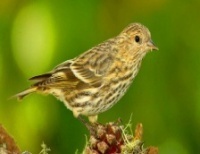  На слайде картинка чижа. Беседа о бережном отношении к природе родного края.Слайд. Раздаточный материал. Жетон для оценивания.Середина урокаСлушание и говорение1.  Постановка проблемы. Отгадывание загадки. (К., активный метод - дискуссия)  Вместе с чижом отправляемся в путешествие в одну удивительную страну. Угадайте героя одной сказки, и мы узнаем,  в какую страну отправимся.Он в Италии родилсяОн своей семьей гордился,Он не просто мальчик – лук,Он надежный, верный друг!- Ребята, как звали мальчика-луковичку, который отправился странствовать по белому свету, чтобы научиться уму – разуму.(Чиполлино)2. Знакомство с писателем и выставкой книг.- Ребята, как называется произведение, героем которого является Чиполлино?(Приключения Чиполлино)	- Кто написал это произведение?(Итальянский писатель Джанни Родари)-В какой стране жил этот герой? ( Италия) Учитель показывает книгу «Приключения Чиполлино», узнать о приключениях этого героя вы можете из этой книги, а книгу можно взять в библиотеке, вы все уже являетесь читателями библиотеки.-Сегодня, ребята, Чиполлино  тоже пришел к нам на урок, он очень смелый и веселый герой, большой выдумщик. Он хочет научиться тому, что уже умеете вы. Он принес с собой много заданий, с которыми не может справиться. Мы ему должны помочь.- А как вы думаете, почему к нам на урок пришел именно  Чиполлино, а не другой сказочный герой?(В его имени есть буква Ч) Динамическая пауза  (К., активный метод - игра)   «Поймай звук»- Ребята, я называю вам буквы, слоги, слова.Там где вы услышите звук ч, хлопните в ладоши.- ч, к, с, ч, п, н,  ч, -ча,  лу,  ны,  чу, чи, ро, че- сова,  часы,  весна,  чайник, сапог, лисичка,     чудесаФО – похвала учителем: - Молодцы, вы хорошо ориентируетесь в определении звука [ч´] в словах и слогах.- Назовите слова, где можно встретить букву ч?- Ребята, кто догадался какая тема нашего урока?(Буква Чч, звук ч, «Путешествие к Чиполлино»)Вывод: Тема нашего урока «Путешествие к Чиполлино. Правописание слов и предложений с буквой  Чч» - Назовите друзей Чиполлино, которые помогали ему?(девочка Редиска, кум Тыква, мальчик Вишенка, Земляничка, профессор Груша, Томатик, Фасоль т.д.)( Показ картинок героев сказки) (К., активный метод - стратегия «Тонкие и толстые вопросы») ФО  через дискуссию.  Самооценивание.Работа с текстом. Цель: 1.1.7.1. Высказывать отношение к прослушанному, обосновывать его простыми предложениями.Критерий: высказывает отношение к прослушанному, обосновывает ответ простыми предложениями.Задание:  - Ребята, я прочитаю вам текст, а вы внимательно послушайте и ответьте на вопрос: - Почему Чиполлино решил, что у него спешат часы? Первичное чтение  текста  учителем вслух.Текст: Было раннее утро. Чиполлино  сидел  у окна  и смотрел во двор. За окном цвели яркие розочки, белые ромашки, желтые одуванчики.- Почему так происходит? – думал мальчик – луковка.-Вот так чудеса?-удивлялся он.-Почему я ничего не успеваю?И Чиполлино стал рассуждать: Я долго смотрю телевизор, а утром долго сплю.  Ночью делаю зарядку. Завтракаю в обед. Ну, а гуляю я до самого вечера. И день так быстро пролетает, что я ничего не успеваю. А ведь я не виноват, у меня часы спешат.  - Ребята, почему Чиполлино решил, что у него спешат часы?- Как можно озаглавить текст?- Найдите и зачитайте в тексте, когда Чиполлино делает зарядку?- Сколько времени он гуляет на улице?- Когда  Чиполлино завтракает?- Как вы считаете, почему Чиполлино ничего не успевает, ведь он же все делает?Дескрипторы:* Высказывает отношение к прослушанному.* Обосновывает ответ простыми предложениями.Чтение(И; К., активный метод – направленное чтение; дифференциация через задание и результат)   « Кто больше?»-Ребята, сейчас читаем текст цепочкой, карандашом выделяем те слова, где встречается буква Ч ( чэ)  1 вариант в вначале слова, 2 вариант в середине слова.- Назовите слова, где встретилась буква ч.( ФО – самооценивание) Обратная связь «Светофорик»- Какой вопрос вы бы задали Чиполлино?- Что бы вы посоветовали Чиполлино?- Какой вы сделали вывод? (И; К., - активный метод – динамические пары)  ФО через диалог и поддержку.Упражнение  «Задай вопрос классу»Цель: 1.2.5.1. Формулировать вопросы к тексту (с помощью учителя), отвечать на вопросы по содержанию прочитанного.Критерии: формулирует вопросы к тексту (с помощью учителя);  отвечает на вопросы по содержанию прочитанного.Задание:- Ребята, сейчас вы еще раз читаете текст самостоятельно и  по тексту задаете вопрос классу. Примерные вопросы:Как по другому называют Чиполлино в тексте?Какие цветы росли у дома Чиполлино?А что сделал бы ты, если бы у тебя спешили часы?  Дескрипторы:* формулирует вопросы к тексту (с помощью учителя).  *отвечает на вопросы по содержанию прочитанного..Вывод: Чиполлино действительно ничего не успевал, из –за того, что у него были сломаны часы. - Ребята, так что нужно сделать, чтобы все успевать делать?(Отремонтировать часы, жить по режиму)Учитель:Поэтому, если у вас будет такая проблема, часы нужно отнести в мастерскую и отремонтировать. И тогда вы все будете делать вовремя, днем учиться, играть, а ночью отдыхать.Ведь недаром говорится в пословице: «Делу время – потехе час». - Как вы понимаете смысл пословицы?ТрехъязычиеК - Ребята, раз у нас идет разговор о часах, сегодня мы узнаем, как правильно произносится слово  часы   на казахском и английском языке. Часы,  сағат, clock(Вывешиваю табличку) - Какие часы вы знаете? - Как пользоваться часами?- Молодцы, я думаю,  Чиполлино  запомнил   и научился говорить на казахском и английском языке слово часы.Пальчиковая гимнастика  Д.; К. Как то маленький удав,Захотел залезть под шкаф,Он под шкафом растянулся,А потом в клубок свернулся.ПисьмоУпражнение «Составь предложение» (Г., активный метод – направленное письмо, дифференциация через группировку; ФО)  ФО Цель: 1.3.11. Ставить знаки препинания в конце предложения: точка, вопросительный, восклицательный знаки.Критерии: ставит знаки препинания в конце предложения: точку, вопросительный знак, восклицательный знак..Уровень мыслительных навыков – применение.Задание:Составь предложения разные по цели высказывания из данных слов: спас, Тыква, Чиполлино.  Дескрипторы: * Составляет из слов повествовательное предложение и ставит в конце предложения точку. *Составляет из слов вопросительное предложение и ставит в конце предложения вопросительный знак.* Составляет из слов восклицательное предложение и ставит в конце предложения восклицательный знак.   Проверка:Спикер от группы прочитывает предложения.Чиполлино  спас Тыкву. Чиполлино спас Тыкву?Чиполлино  спас  Тыкву! За правильные ответы группы получают жетон.Вывод: Предложения по цели высказывания бывают: повествовательные, вопросительные, побудительные.Физминутка   Д; К Чиполлино – мальчик ловкий,Может быстро убегать,Руки в сторону расставит,И с небес луну достанет,Может он  летать и плаватьПрыгать,  весело скакать,И друзьям всем помогать.( К. активный метод – дискуссия) чиполлино спас тыкву - Является ли эта запись предложением? Почему?(Начало предложения пишется с большой буквы; в конце предложения ставится точка;каждое слово в предложении пишется отдельно;слово Тыква  пишется с большой буквы, так как имена пишутся с большой буквы; удвоенное написание буквы л, в слове Чиполлиино.)  И. Детям предлагается записать прочитанное предложение, соблюдая все нормы орфографии. Выполнить задания. (К.,  активный метод – направленное письмо, дифференциация через задание и скорость; ФО) ФОЦель 1.3.9.3.Писать заглавную букву в именах собственных, в начале предложения.Критерий: пишет заглавную букву в именах собственных, в начале предложения.Уровень мыслительных навыков: знание, применение. Задание: чиполлино спас тыквуГруппа 1  Составь и запиши повествовательное предложение из данных слов, исправляя ошибки.  Группа 2   Составь и запиши повествовательное предложение из данных слов, исправляя ошибки.  Раздели слова на слоги.Группа 3   Составь и запиши повествовательное предложение из данных слов, исправляя ошибки.  Составь звуковую схему к слову Чиполлино.    Дескрипторы:* записывает предложение, исправляет ошибки;     * записывает предложение, исправляет ошибки; делит слова на слоги;* записывает предложение, исправляет ошибки; составляет звуковую схему.   Взаимооценивание Проверка «Светофорики»Получают жетон. Остальные исправляют ошибки.Вывод: Итак, ребята, Чиполлино узнал, что в речи важно не только правильно произносить  и писать слоги и слова, но уметь  грамотно строить  и записывать предложения.  (К. активный метод – игра)  «Да - нет - ка»   (Используем светофорики)Да – зеленый Нет – красныйЗвук ч всегда мягкий? Ча – пиши с я?В слове часы 1 слог?ФИО пиши с заглавной буквы?   В слове урок есть буква ч?Мы помогли Чиполлино? Слушание и говорение1.  Постановка проблемы. Отгадывание загадки. (К., активный метод - дискуссия)  Вместе с чижом отправляемся в путешествие в одну удивительную страну. Угадайте героя одной сказки, и мы узнаем,  в какую страну отправимся.Он в Италии родилсяОн своей семьей гордился,Он не просто мальчик – лук,Он надежный, верный друг!- Ребята, как звали мальчика-луковичку, который отправился странствовать по белому свету, чтобы научиться уму – разуму.(Чиполлино)2. Знакомство с писателем и выставкой книг.- Ребята, как называется произведение, героем которого является Чиполлино?(Приключения Чиполлино)	- Кто написал это произведение?(Итальянский писатель Джанни Родари)-В какой стране жил этот герой? ( Италия) Учитель показывает книгу «Приключения Чиполлино», узнать о приключениях этого героя вы можете из этой книги, а книгу можно взять в библиотеке, вы все уже являетесь читателями библиотеки.-Сегодня, ребята, Чиполлино  тоже пришел к нам на урок, он очень смелый и веселый герой, большой выдумщик. Он хочет научиться тому, что уже умеете вы. Он принес с собой много заданий, с которыми не может справиться. Мы ему должны помочь.- А как вы думаете, почему к нам на урок пришел именно  Чиполлино, а не другой сказочный герой?(В его имени есть буква Ч) Динамическая пауза  (К., активный метод - игра)   «Поймай звук»- Ребята, я называю вам буквы, слоги, слова.Там где вы услышите звук ч, хлопните в ладоши.- ч, к, с, ч, п, н,  ч, -ча,  лу,  ны,  чу, чи, ро, че- сова,  часы,  весна,  чайник, сапог, лисичка,     чудесаФО – похвала учителем: - Молодцы, вы хорошо ориентируетесь в определении звука [ч´] в словах и слогах.- Назовите слова, где можно встретить букву ч?- Ребята, кто догадался какая тема нашего урока?(Буква Чч, звук ч, «Путешествие к Чиполлино»)Вывод: Тема нашего урока «Путешествие к Чиполлино. Правописание слов и предложений с буквой  Чч» - Назовите друзей Чиполлино, которые помогали ему?(девочка Редиска, кум Тыква, мальчик Вишенка, Земляничка, профессор Груша, Томатик, Фасоль т.д.)( Показ картинок героев сказки) (К., активный метод - стратегия «Тонкие и толстые вопросы») ФО  через дискуссию.  Самооценивание.Работа с текстом. Цель: 1.1.7.1. Высказывать отношение к прослушанному, обосновывать его простыми предложениями.Критерий: высказывает отношение к прослушанному, обосновывает ответ простыми предложениями.Задание:  - Ребята, я прочитаю вам текст, а вы внимательно послушайте и ответьте на вопрос: - Почему Чиполлино решил, что у него спешат часы? Первичное чтение  текста  учителем вслух.Текст: Было раннее утро. Чиполлино  сидел  у окна  и смотрел во двор. За окном цвели яркие розочки, белые ромашки, желтые одуванчики.- Почему так происходит? – думал мальчик – луковка.-Вот так чудеса?-удивлялся он.-Почему я ничего не успеваю?И Чиполлино стал рассуждать: Я долго смотрю телевизор, а утром долго сплю.  Ночью делаю зарядку. Завтракаю в обед. Ну, а гуляю я до самого вечера. И день так быстро пролетает, что я ничего не успеваю. А ведь я не виноват, у меня часы спешат.  - Ребята, почему Чиполлино решил, что у него спешат часы?- Как можно озаглавить текст?- Найдите и зачитайте в тексте, когда Чиполлино делает зарядку?- Сколько времени он гуляет на улице?- Когда  Чиполлино завтракает?- Как вы считаете, почему Чиполлино ничего не успевает, ведь он же все делает?Дескрипторы:* Высказывает отношение к прослушанному.* Обосновывает ответ простыми предложениями.Чтение(И; К., активный метод – направленное чтение; дифференциация через задание и результат)   « Кто больше?»-Ребята, сейчас читаем текст цепочкой, карандашом выделяем те слова, где встречается буква Ч ( чэ)  1 вариант в вначале слова, 2 вариант в середине слова.- Назовите слова, где встретилась буква ч.( ФО – самооценивание) Обратная связь «Светофорик»- Какой вопрос вы бы задали Чиполлино?- Что бы вы посоветовали Чиполлино?- Какой вы сделали вывод? (И; К., - активный метод – динамические пары)  ФО через диалог и поддержку.Упражнение  «Задай вопрос классу»Цель: 1.2.5.1. Формулировать вопросы к тексту (с помощью учителя), отвечать на вопросы по содержанию прочитанного.Критерии: формулирует вопросы к тексту (с помощью учителя);  отвечает на вопросы по содержанию прочитанного.Задание:- Ребята, сейчас вы еще раз читаете текст самостоятельно и  по тексту задаете вопрос классу. Примерные вопросы:Как по другому называют Чиполлино в тексте?Какие цветы росли у дома Чиполлино?А что сделал бы ты, если бы у тебя спешили часы?  Дескрипторы:* формулирует вопросы к тексту (с помощью учителя).  *отвечает на вопросы по содержанию прочитанного..Вывод: Чиполлино действительно ничего не успевал, из –за того, что у него были сломаны часы. - Ребята, так что нужно сделать, чтобы все успевать делать?(Отремонтировать часы, жить по режиму)Учитель:Поэтому, если у вас будет такая проблема, часы нужно отнести в мастерскую и отремонтировать. И тогда вы все будете делать вовремя, днем учиться, играть, а ночью отдыхать.Ведь недаром говорится в пословице: «Делу время – потехе час». - Как вы понимаете смысл пословицы?ТрехъязычиеК - Ребята, раз у нас идет разговор о часах, сегодня мы узнаем, как правильно произносится слово  часы   на казахском и английском языке. Часы,  сағат, clock(Вывешиваю табличку) - Какие часы вы знаете? - Как пользоваться часами?- Молодцы, я думаю,  Чиполлино  запомнил   и научился говорить на казахском и английском языке слово часы.Пальчиковая гимнастика  Д.; К. Как то маленький удав,Захотел залезть под шкаф,Он под шкафом растянулся,А потом в клубок свернулся.ПисьмоУпражнение «Составь предложение» (Г., активный метод – направленное письмо, дифференциация через группировку; ФО)  ФО Цель: 1.3.11. Ставить знаки препинания в конце предложения: точка, вопросительный, восклицательный знаки.Критерии: ставит знаки препинания в конце предложения: точку, вопросительный знак, восклицательный знак..Уровень мыслительных навыков – применение.Задание:Составь предложения разные по цели высказывания из данных слов: спас, Тыква, Чиполлино.  Дескрипторы: * Составляет из слов повествовательное предложение и ставит в конце предложения точку. *Составляет из слов вопросительное предложение и ставит в конце предложения вопросительный знак.* Составляет из слов восклицательное предложение и ставит в конце предложения восклицательный знак.   Проверка:Спикер от группы прочитывает предложения.Чиполлино  спас Тыкву. Чиполлино спас Тыкву?Чиполлино  спас  Тыкву! За правильные ответы группы получают жетон.Вывод: Предложения по цели высказывания бывают: повествовательные, вопросительные, побудительные.Физминутка   Д; К Чиполлино – мальчик ловкий,Может быстро убегать,Руки в сторону расставит,И с небес луну достанет,Может он  летать и плаватьПрыгать,  весело скакать,И друзьям всем помогать.( К. активный метод – дискуссия) чиполлино спас тыкву - Является ли эта запись предложением? Почему?(Начало предложения пишется с большой буквы; в конце предложения ставится точка;каждое слово в предложении пишется отдельно;слово Тыква  пишется с большой буквы, так как имена пишутся с большой буквы; удвоенное написание буквы л, в слове Чиполлиино.)  И. Детям предлагается записать прочитанное предложение, соблюдая все нормы орфографии. Выполнить задания. (К.,  активный метод – направленное письмо, дифференциация через задание и скорость; ФО) ФОЦель 1.3.9.3.Писать заглавную букву в именах собственных, в начале предложения.Критерий: пишет заглавную букву в именах собственных, в начале предложения.Уровень мыслительных навыков: знание, применение. Задание: чиполлино спас тыквуГруппа 1  Составь и запиши повествовательное предложение из данных слов, исправляя ошибки.  Группа 2   Составь и запиши повествовательное предложение из данных слов, исправляя ошибки.  Раздели слова на слоги.Группа 3   Составь и запиши повествовательное предложение из данных слов, исправляя ошибки.  Составь звуковую схему к слову Чиполлино.    Дескрипторы:* записывает предложение, исправляет ошибки;     * записывает предложение, исправляет ошибки; делит слова на слоги;* записывает предложение, исправляет ошибки; составляет звуковую схему.   Взаимооценивание Проверка «Светофорики»Получают жетон. Остальные исправляют ошибки.Вывод: Итак, ребята, Чиполлино узнал, что в речи важно не только правильно произносить  и писать слоги и слова, но уметь  грамотно строить  и записывать предложения.  (К. активный метод – игра)  «Да - нет - ка»   (Используем светофорики)Да – зеленый Нет – красныйЗвук ч всегда мягкий? Ча – пиши с я?В слове часы 1 слог?ФИО пиши с заглавной буквы?   В слове урок есть буква ч?Мы помогли Чиполлино? Слушание и говорение1.  Постановка проблемы. Отгадывание загадки. (К., активный метод - дискуссия)  Вместе с чижом отправляемся в путешествие в одну удивительную страну. Угадайте героя одной сказки, и мы узнаем,  в какую страну отправимся.Он в Италии родилсяОн своей семьей гордился,Он не просто мальчик – лук,Он надежный, верный друг!- Ребята, как звали мальчика-луковичку, который отправился странствовать по белому свету, чтобы научиться уму – разуму.(Чиполлино)2. Знакомство с писателем и выставкой книг.- Ребята, как называется произведение, героем которого является Чиполлино?(Приключения Чиполлино)	- Кто написал это произведение?(Итальянский писатель Джанни Родари)-В какой стране жил этот герой? ( Италия) Учитель показывает книгу «Приключения Чиполлино», узнать о приключениях этого героя вы можете из этой книги, а книгу можно взять в библиотеке, вы все уже являетесь читателями библиотеки.-Сегодня, ребята, Чиполлино  тоже пришел к нам на урок, он очень смелый и веселый герой, большой выдумщик. Он хочет научиться тому, что уже умеете вы. Он принес с собой много заданий, с которыми не может справиться. Мы ему должны помочь.- А как вы думаете, почему к нам на урок пришел именно  Чиполлино, а не другой сказочный герой?(В его имени есть буква Ч) Динамическая пауза  (К., активный метод - игра)   «Поймай звук»- Ребята, я называю вам буквы, слоги, слова.Там где вы услышите звук ч, хлопните в ладоши.- ч, к, с, ч, п, н,  ч, -ча,  лу,  ны,  чу, чи, ро, че- сова,  часы,  весна,  чайник, сапог, лисичка,     чудесаФО – похвала учителем: - Молодцы, вы хорошо ориентируетесь в определении звука [ч´] в словах и слогах.- Назовите слова, где можно встретить букву ч?- Ребята, кто догадался какая тема нашего урока?(Буква Чч, звук ч, «Путешествие к Чиполлино»)Вывод: Тема нашего урока «Путешествие к Чиполлино. Правописание слов и предложений с буквой  Чч» - Назовите друзей Чиполлино, которые помогали ему?(девочка Редиска, кум Тыква, мальчик Вишенка, Земляничка, профессор Груша, Томатик, Фасоль т.д.)( Показ картинок героев сказки) (К., активный метод - стратегия «Тонкие и толстые вопросы») ФО  через дискуссию.  Самооценивание.Работа с текстом. Цель: 1.1.7.1. Высказывать отношение к прослушанному, обосновывать его простыми предложениями.Критерий: высказывает отношение к прослушанному, обосновывает ответ простыми предложениями.Задание:  - Ребята, я прочитаю вам текст, а вы внимательно послушайте и ответьте на вопрос: - Почему Чиполлино решил, что у него спешат часы? Первичное чтение  текста  учителем вслух.Текст: Было раннее утро. Чиполлино  сидел  у окна  и смотрел во двор. За окном цвели яркие розочки, белые ромашки, желтые одуванчики.- Почему так происходит? – думал мальчик – луковка.-Вот так чудеса?-удивлялся он.-Почему я ничего не успеваю?И Чиполлино стал рассуждать: Я долго смотрю телевизор, а утром долго сплю.  Ночью делаю зарядку. Завтракаю в обед. Ну, а гуляю я до самого вечера. И день так быстро пролетает, что я ничего не успеваю. А ведь я не виноват, у меня часы спешат.  - Ребята, почему Чиполлино решил, что у него спешат часы?- Как можно озаглавить текст?- Найдите и зачитайте в тексте, когда Чиполлино делает зарядку?- Сколько времени он гуляет на улице?- Когда  Чиполлино завтракает?- Как вы считаете, почему Чиполлино ничего не успевает, ведь он же все делает?Дескрипторы:* Высказывает отношение к прослушанному.* Обосновывает ответ простыми предложениями.Чтение(И; К., активный метод – направленное чтение; дифференциация через задание и результат)   « Кто больше?»-Ребята, сейчас читаем текст цепочкой, карандашом выделяем те слова, где встречается буква Ч ( чэ)  1 вариант в вначале слова, 2 вариант в середине слова.- Назовите слова, где встретилась буква ч.( ФО – самооценивание) Обратная связь «Светофорик»- Какой вопрос вы бы задали Чиполлино?- Что бы вы посоветовали Чиполлино?- Какой вы сделали вывод? (И; К., - активный метод – динамические пары)  ФО через диалог и поддержку.Упражнение  «Задай вопрос классу»Цель: 1.2.5.1. Формулировать вопросы к тексту (с помощью учителя), отвечать на вопросы по содержанию прочитанного.Критерии: формулирует вопросы к тексту (с помощью учителя);  отвечает на вопросы по содержанию прочитанного.Задание:- Ребята, сейчас вы еще раз читаете текст самостоятельно и  по тексту задаете вопрос классу. Примерные вопросы:Как по другому называют Чиполлино в тексте?Какие цветы росли у дома Чиполлино?А что сделал бы ты, если бы у тебя спешили часы?  Дескрипторы:* формулирует вопросы к тексту (с помощью учителя).  *отвечает на вопросы по содержанию прочитанного..Вывод: Чиполлино действительно ничего не успевал, из –за того, что у него были сломаны часы. - Ребята, так что нужно сделать, чтобы все успевать делать?(Отремонтировать часы, жить по режиму)Учитель:Поэтому, если у вас будет такая проблема, часы нужно отнести в мастерскую и отремонтировать. И тогда вы все будете делать вовремя, днем учиться, играть, а ночью отдыхать.Ведь недаром говорится в пословице: «Делу время – потехе час». - Как вы понимаете смысл пословицы?ТрехъязычиеК - Ребята, раз у нас идет разговор о часах, сегодня мы узнаем, как правильно произносится слово  часы   на казахском и английском языке. Часы,  сағат, clock(Вывешиваю табличку) - Какие часы вы знаете? - Как пользоваться часами?- Молодцы, я думаю,  Чиполлино  запомнил   и научился говорить на казахском и английском языке слово часы.Пальчиковая гимнастика  Д.; К. Как то маленький удав,Захотел залезть под шкаф,Он под шкафом растянулся,А потом в клубок свернулся.ПисьмоУпражнение «Составь предложение» (Г., активный метод – направленное письмо, дифференциация через группировку; ФО)  ФО Цель: 1.3.11. Ставить знаки препинания в конце предложения: точка, вопросительный, восклицательный знаки.Критерии: ставит знаки препинания в конце предложения: точку, вопросительный знак, восклицательный знак..Уровень мыслительных навыков – применение.Задание:Составь предложения разные по цели высказывания из данных слов: спас, Тыква, Чиполлино.  Дескрипторы: * Составляет из слов повествовательное предложение и ставит в конце предложения точку. *Составляет из слов вопросительное предложение и ставит в конце предложения вопросительный знак.* Составляет из слов восклицательное предложение и ставит в конце предложения восклицательный знак.   Проверка:Спикер от группы прочитывает предложения.Чиполлино  спас Тыкву. Чиполлино спас Тыкву?Чиполлино  спас  Тыкву! За правильные ответы группы получают жетон.Вывод: Предложения по цели высказывания бывают: повествовательные, вопросительные, побудительные.Физминутка   Д; К Чиполлино – мальчик ловкий,Может быстро убегать,Руки в сторону расставит,И с небес луну достанет,Может он  летать и плаватьПрыгать,  весело скакать,И друзьям всем помогать.( К. активный метод – дискуссия) чиполлино спас тыкву - Является ли эта запись предложением? Почему?(Начало предложения пишется с большой буквы; в конце предложения ставится точка;каждое слово в предложении пишется отдельно;слово Тыква  пишется с большой буквы, так как имена пишутся с большой буквы; удвоенное написание буквы л, в слове Чиполлиино.)  И. Детям предлагается записать прочитанное предложение, соблюдая все нормы орфографии. Выполнить задания. (К.,  активный метод – направленное письмо, дифференциация через задание и скорость; ФО) ФОЦель 1.3.9.3.Писать заглавную букву в именах собственных, в начале предложения.Критерий: пишет заглавную букву в именах собственных, в начале предложения.Уровень мыслительных навыков: знание, применение. Задание: чиполлино спас тыквуГруппа 1  Составь и запиши повествовательное предложение из данных слов, исправляя ошибки.  Группа 2   Составь и запиши повествовательное предложение из данных слов, исправляя ошибки.  Раздели слова на слоги.Группа 3   Составь и запиши повествовательное предложение из данных слов, исправляя ошибки.  Составь звуковую схему к слову Чиполлино.    Дескрипторы:* записывает предложение, исправляет ошибки;     * записывает предложение, исправляет ошибки; делит слова на слоги;* записывает предложение, исправляет ошибки; составляет звуковую схему.   Взаимооценивание Проверка «Светофорики»Получают жетон. Остальные исправляют ошибки.Вывод: Итак, ребята, Чиполлино узнал, что в речи важно не только правильно произносить  и писать слоги и слова, но уметь  грамотно строить  и записывать предложения.  (К. активный метод – игра)  «Да - нет - ка»   (Используем светофорики)Да – зеленый Нет – красныйЗвук ч всегда мягкий? Ча – пиши с я?В слове часы 1 слог?ФИО пиши с заглавной буквы?   В слове урок есть буква ч?Мы помогли Чиполлино? Слушание и говорение1.  Постановка проблемы. Отгадывание загадки. (К., активный метод - дискуссия)  Вместе с чижом отправляемся в путешествие в одну удивительную страну. Угадайте героя одной сказки, и мы узнаем,  в какую страну отправимся.Он в Италии родилсяОн своей семьей гордился,Он не просто мальчик – лук,Он надежный, верный друг!- Ребята, как звали мальчика-луковичку, который отправился странствовать по белому свету, чтобы научиться уму – разуму.(Чиполлино)2. Знакомство с писателем и выставкой книг.- Ребята, как называется произведение, героем которого является Чиполлино?(Приключения Чиполлино)	- Кто написал это произведение?(Итальянский писатель Джанни Родари)-В какой стране жил этот герой? ( Италия) Учитель показывает книгу «Приключения Чиполлино», узнать о приключениях этого героя вы можете из этой книги, а книгу можно взять в библиотеке, вы все уже являетесь читателями библиотеки.-Сегодня, ребята, Чиполлино  тоже пришел к нам на урок, он очень смелый и веселый герой, большой выдумщик. Он хочет научиться тому, что уже умеете вы. Он принес с собой много заданий, с которыми не может справиться. Мы ему должны помочь.- А как вы думаете, почему к нам на урок пришел именно  Чиполлино, а не другой сказочный герой?(В его имени есть буква Ч) Динамическая пауза  (К., активный метод - игра)   «Поймай звук»- Ребята, я называю вам буквы, слоги, слова.Там где вы услышите звук ч, хлопните в ладоши.- ч, к, с, ч, п, н,  ч, -ча,  лу,  ны,  чу, чи, ро, че- сова,  часы,  весна,  чайник, сапог, лисичка,     чудесаФО – похвала учителем: - Молодцы, вы хорошо ориентируетесь в определении звука [ч´] в словах и слогах.- Назовите слова, где можно встретить букву ч?- Ребята, кто догадался какая тема нашего урока?(Буква Чч, звук ч, «Путешествие к Чиполлино»)Вывод: Тема нашего урока «Путешествие к Чиполлино. Правописание слов и предложений с буквой  Чч» - Назовите друзей Чиполлино, которые помогали ему?(девочка Редиска, кум Тыква, мальчик Вишенка, Земляничка, профессор Груша, Томатик, Фасоль т.д.)( Показ картинок героев сказки) (К., активный метод - стратегия «Тонкие и толстые вопросы») ФО  через дискуссию.  Самооценивание.Работа с текстом. Цель: 1.1.7.1. Высказывать отношение к прослушанному, обосновывать его простыми предложениями.Критерий: высказывает отношение к прослушанному, обосновывает ответ простыми предложениями.Задание:  - Ребята, я прочитаю вам текст, а вы внимательно послушайте и ответьте на вопрос: - Почему Чиполлино решил, что у него спешат часы? Первичное чтение  текста  учителем вслух.Текст: Было раннее утро. Чиполлино  сидел  у окна  и смотрел во двор. За окном цвели яркие розочки, белые ромашки, желтые одуванчики.- Почему так происходит? – думал мальчик – луковка.-Вот так чудеса?-удивлялся он.-Почему я ничего не успеваю?И Чиполлино стал рассуждать: Я долго смотрю телевизор, а утром долго сплю.  Ночью делаю зарядку. Завтракаю в обед. Ну, а гуляю я до самого вечера. И день так быстро пролетает, что я ничего не успеваю. А ведь я не виноват, у меня часы спешат.  - Ребята, почему Чиполлино решил, что у него спешат часы?- Как можно озаглавить текст?- Найдите и зачитайте в тексте, когда Чиполлино делает зарядку?- Сколько времени он гуляет на улице?- Когда  Чиполлино завтракает?- Как вы считаете, почему Чиполлино ничего не успевает, ведь он же все делает?Дескрипторы:* Высказывает отношение к прослушанному.* Обосновывает ответ простыми предложениями.Чтение(И; К., активный метод – направленное чтение; дифференциация через задание и результат)   « Кто больше?»-Ребята, сейчас читаем текст цепочкой, карандашом выделяем те слова, где встречается буква Ч ( чэ)  1 вариант в вначале слова, 2 вариант в середине слова.- Назовите слова, где встретилась буква ч.( ФО – самооценивание) Обратная связь «Светофорик»- Какой вопрос вы бы задали Чиполлино?- Что бы вы посоветовали Чиполлино?- Какой вы сделали вывод? (И; К., - активный метод – динамические пары)  ФО через диалог и поддержку.Упражнение  «Задай вопрос классу»Цель: 1.2.5.1. Формулировать вопросы к тексту (с помощью учителя), отвечать на вопросы по содержанию прочитанного.Критерии: формулирует вопросы к тексту (с помощью учителя);  отвечает на вопросы по содержанию прочитанного.Задание:- Ребята, сейчас вы еще раз читаете текст самостоятельно и  по тексту задаете вопрос классу. Примерные вопросы:Как по другому называют Чиполлино в тексте?Какие цветы росли у дома Чиполлино?А что сделал бы ты, если бы у тебя спешили часы?  Дескрипторы:* формулирует вопросы к тексту (с помощью учителя).  *отвечает на вопросы по содержанию прочитанного..Вывод: Чиполлино действительно ничего не успевал, из –за того, что у него были сломаны часы. - Ребята, так что нужно сделать, чтобы все успевать делать?(Отремонтировать часы, жить по режиму)Учитель:Поэтому, если у вас будет такая проблема, часы нужно отнести в мастерскую и отремонтировать. И тогда вы все будете делать вовремя, днем учиться, играть, а ночью отдыхать.Ведь недаром говорится в пословице: «Делу время – потехе час». - Как вы понимаете смысл пословицы?ТрехъязычиеК - Ребята, раз у нас идет разговор о часах, сегодня мы узнаем, как правильно произносится слово  часы   на казахском и английском языке. Часы,  сағат, clock(Вывешиваю табличку) - Какие часы вы знаете? - Как пользоваться часами?- Молодцы, я думаю,  Чиполлино  запомнил   и научился говорить на казахском и английском языке слово часы.Пальчиковая гимнастика  Д.; К. Как то маленький удав,Захотел залезть под шкаф,Он под шкафом растянулся,А потом в клубок свернулся.ПисьмоУпражнение «Составь предложение» (Г., активный метод – направленное письмо, дифференциация через группировку; ФО)  ФО Цель: 1.3.11. Ставить знаки препинания в конце предложения: точка, вопросительный, восклицательный знаки.Критерии: ставит знаки препинания в конце предложения: точку, вопросительный знак, восклицательный знак..Уровень мыслительных навыков – применение.Задание:Составь предложения разные по цели высказывания из данных слов: спас, Тыква, Чиполлино.  Дескрипторы: * Составляет из слов повествовательное предложение и ставит в конце предложения точку. *Составляет из слов вопросительное предложение и ставит в конце предложения вопросительный знак.* Составляет из слов восклицательное предложение и ставит в конце предложения восклицательный знак.   Проверка:Спикер от группы прочитывает предложения.Чиполлино  спас Тыкву. Чиполлино спас Тыкву?Чиполлино  спас  Тыкву! За правильные ответы группы получают жетон.Вывод: Предложения по цели высказывания бывают: повествовательные, вопросительные, побудительные.Физминутка   Д; К Чиполлино – мальчик ловкий,Может быстро убегать,Руки в сторону расставит,И с небес луну достанет,Может он  летать и плаватьПрыгать,  весело скакать,И друзьям всем помогать.( К. активный метод – дискуссия) чиполлино спас тыкву - Является ли эта запись предложением? Почему?(Начало предложения пишется с большой буквы; в конце предложения ставится точка;каждое слово в предложении пишется отдельно;слово Тыква  пишется с большой буквы, так как имена пишутся с большой буквы; удвоенное написание буквы л, в слове Чиполлиино.)  И. Детям предлагается записать прочитанное предложение, соблюдая все нормы орфографии. Выполнить задания. (К.,  активный метод – направленное письмо, дифференциация через задание и скорость; ФО) ФОЦель 1.3.9.3.Писать заглавную букву в именах собственных, в начале предложения.Критерий: пишет заглавную букву в именах собственных, в начале предложения.Уровень мыслительных навыков: знание, применение. Задание: чиполлино спас тыквуГруппа 1  Составь и запиши повествовательное предложение из данных слов, исправляя ошибки.  Группа 2   Составь и запиши повествовательное предложение из данных слов, исправляя ошибки.  Раздели слова на слоги.Группа 3   Составь и запиши повествовательное предложение из данных слов, исправляя ошибки.  Составь звуковую схему к слову Чиполлино.    Дескрипторы:* записывает предложение, исправляет ошибки;     * записывает предложение, исправляет ошибки; делит слова на слоги;* записывает предложение, исправляет ошибки; составляет звуковую схему.   Взаимооценивание Проверка «Светофорики»Получают жетон. Остальные исправляют ошибки.Вывод: Итак, ребята, Чиполлино узнал, что в речи важно не только правильно произносить  и писать слоги и слова, но уметь  грамотно строить  и записывать предложения.  (К. активный метод – игра)  «Да - нет - ка»   (Используем светофорики)Да – зеленый Нет – красныйЗвук ч всегда мягкий? Ча – пиши с я?В слове часы 1 слог?ФИО пиши с заглавной буквы?   В слове урок есть буква ч?Мы помогли Чиполлино? Слушание и говорение1.  Постановка проблемы. Отгадывание загадки. (К., активный метод - дискуссия)  Вместе с чижом отправляемся в путешествие в одну удивительную страну. Угадайте героя одной сказки, и мы узнаем,  в какую страну отправимся.Он в Италии родилсяОн своей семьей гордился,Он не просто мальчик – лук,Он надежный, верный друг!- Ребята, как звали мальчика-луковичку, который отправился странствовать по белому свету, чтобы научиться уму – разуму.(Чиполлино)2. Знакомство с писателем и выставкой книг.- Ребята, как называется произведение, героем которого является Чиполлино?(Приключения Чиполлино)	- Кто написал это произведение?(Итальянский писатель Джанни Родари)-В какой стране жил этот герой? ( Италия) Учитель показывает книгу «Приключения Чиполлино», узнать о приключениях этого героя вы можете из этой книги, а книгу можно взять в библиотеке, вы все уже являетесь читателями библиотеки.-Сегодня, ребята, Чиполлино  тоже пришел к нам на урок, он очень смелый и веселый герой, большой выдумщик. Он хочет научиться тому, что уже умеете вы. Он принес с собой много заданий, с которыми не может справиться. Мы ему должны помочь.- А как вы думаете, почему к нам на урок пришел именно  Чиполлино, а не другой сказочный герой?(В его имени есть буква Ч) Динамическая пауза  (К., активный метод - игра)   «Поймай звук»- Ребята, я называю вам буквы, слоги, слова.Там где вы услышите звук ч, хлопните в ладоши.- ч, к, с, ч, п, н,  ч, -ча,  лу,  ны,  чу, чи, ро, че- сова,  часы,  весна,  чайник, сапог, лисичка,     чудесаФО – похвала учителем: - Молодцы, вы хорошо ориентируетесь в определении звука [ч´] в словах и слогах.- Назовите слова, где можно встретить букву ч?- Ребята, кто догадался какая тема нашего урока?(Буква Чч, звук ч, «Путешествие к Чиполлино»)Вывод: Тема нашего урока «Путешествие к Чиполлино. Правописание слов и предложений с буквой  Чч» - Назовите друзей Чиполлино, которые помогали ему?(девочка Редиска, кум Тыква, мальчик Вишенка, Земляничка, профессор Груша, Томатик, Фасоль т.д.)( Показ картинок героев сказки) (К., активный метод - стратегия «Тонкие и толстые вопросы») ФО  через дискуссию.  Самооценивание.Работа с текстом. Цель: 1.1.7.1. Высказывать отношение к прослушанному, обосновывать его простыми предложениями.Критерий: высказывает отношение к прослушанному, обосновывает ответ простыми предложениями.Задание:  - Ребята, я прочитаю вам текст, а вы внимательно послушайте и ответьте на вопрос: - Почему Чиполлино решил, что у него спешат часы? Первичное чтение  текста  учителем вслух.Текст: Было раннее утро. Чиполлино  сидел  у окна  и смотрел во двор. За окном цвели яркие розочки, белые ромашки, желтые одуванчики.- Почему так происходит? – думал мальчик – луковка.-Вот так чудеса?-удивлялся он.-Почему я ничего не успеваю?И Чиполлино стал рассуждать: Я долго смотрю телевизор, а утром долго сплю.  Ночью делаю зарядку. Завтракаю в обед. Ну, а гуляю я до самого вечера. И день так быстро пролетает, что я ничего не успеваю. А ведь я не виноват, у меня часы спешат.  - Ребята, почему Чиполлино решил, что у него спешат часы?- Как можно озаглавить текст?- Найдите и зачитайте в тексте, когда Чиполлино делает зарядку?- Сколько времени он гуляет на улице?- Когда  Чиполлино завтракает?- Как вы считаете, почему Чиполлино ничего не успевает, ведь он же все делает?Дескрипторы:* Высказывает отношение к прослушанному.* Обосновывает ответ простыми предложениями.Чтение(И; К., активный метод – направленное чтение; дифференциация через задание и результат)   « Кто больше?»-Ребята, сейчас читаем текст цепочкой, карандашом выделяем те слова, где встречается буква Ч ( чэ)  1 вариант в вначале слова, 2 вариант в середине слова.- Назовите слова, где встретилась буква ч.( ФО – самооценивание) Обратная связь «Светофорик»- Какой вопрос вы бы задали Чиполлино?- Что бы вы посоветовали Чиполлино?- Какой вы сделали вывод? (И; К., - активный метод – динамические пары)  ФО через диалог и поддержку.Упражнение  «Задай вопрос классу»Цель: 1.2.5.1. Формулировать вопросы к тексту (с помощью учителя), отвечать на вопросы по содержанию прочитанного.Критерии: формулирует вопросы к тексту (с помощью учителя);  отвечает на вопросы по содержанию прочитанного.Задание:- Ребята, сейчас вы еще раз читаете текст самостоятельно и  по тексту задаете вопрос классу. Примерные вопросы:Как по другому называют Чиполлино в тексте?Какие цветы росли у дома Чиполлино?А что сделал бы ты, если бы у тебя спешили часы?  Дескрипторы:* формулирует вопросы к тексту (с помощью учителя).  *отвечает на вопросы по содержанию прочитанного..Вывод: Чиполлино действительно ничего не успевал, из –за того, что у него были сломаны часы. - Ребята, так что нужно сделать, чтобы все успевать делать?(Отремонтировать часы, жить по режиму)Учитель:Поэтому, если у вас будет такая проблема, часы нужно отнести в мастерскую и отремонтировать. И тогда вы все будете делать вовремя, днем учиться, играть, а ночью отдыхать.Ведь недаром говорится в пословице: «Делу время – потехе час». - Как вы понимаете смысл пословицы?ТрехъязычиеК - Ребята, раз у нас идет разговор о часах, сегодня мы узнаем, как правильно произносится слово  часы   на казахском и английском языке. Часы,  сағат, clock(Вывешиваю табличку) - Какие часы вы знаете? - Как пользоваться часами?- Молодцы, я думаю,  Чиполлино  запомнил   и научился говорить на казахском и английском языке слово часы.Пальчиковая гимнастика  Д.; К. Как то маленький удав,Захотел залезть под шкаф,Он под шкафом растянулся,А потом в клубок свернулся.ПисьмоУпражнение «Составь предложение» (Г., активный метод – направленное письмо, дифференциация через группировку; ФО)  ФО Цель: 1.3.11. Ставить знаки препинания в конце предложения: точка, вопросительный, восклицательный знаки.Критерии: ставит знаки препинания в конце предложения: точку, вопросительный знак, восклицательный знак..Уровень мыслительных навыков – применение.Задание:Составь предложения разные по цели высказывания из данных слов: спас, Тыква, Чиполлино.  Дескрипторы: * Составляет из слов повествовательное предложение и ставит в конце предложения точку. *Составляет из слов вопросительное предложение и ставит в конце предложения вопросительный знак.* Составляет из слов восклицательное предложение и ставит в конце предложения восклицательный знак.   Проверка:Спикер от группы прочитывает предложения.Чиполлино  спас Тыкву. Чиполлино спас Тыкву?Чиполлино  спас  Тыкву! За правильные ответы группы получают жетон.Вывод: Предложения по цели высказывания бывают: повествовательные, вопросительные, побудительные.Физминутка   Д; К Чиполлино – мальчик ловкий,Может быстро убегать,Руки в сторону расставит,И с небес луну достанет,Может он  летать и плаватьПрыгать,  весело скакать,И друзьям всем помогать.( К. активный метод – дискуссия) чиполлино спас тыкву - Является ли эта запись предложением? Почему?(Начало предложения пишется с большой буквы; в конце предложения ставится точка;каждое слово в предложении пишется отдельно;слово Тыква  пишется с большой буквы, так как имена пишутся с большой буквы; удвоенное написание буквы л, в слове Чиполлиино.)  И. Детям предлагается записать прочитанное предложение, соблюдая все нормы орфографии. Выполнить задания. (К.,  активный метод – направленное письмо, дифференциация через задание и скорость; ФО) ФОЦель 1.3.9.3.Писать заглавную букву в именах собственных, в начале предложения.Критерий: пишет заглавную букву в именах собственных, в начале предложения.Уровень мыслительных навыков: знание, применение. Задание: чиполлино спас тыквуГруппа 1  Составь и запиши повествовательное предложение из данных слов, исправляя ошибки.  Группа 2   Составь и запиши повествовательное предложение из данных слов, исправляя ошибки.  Раздели слова на слоги.Группа 3   Составь и запиши повествовательное предложение из данных слов, исправляя ошибки.  Составь звуковую схему к слову Чиполлино.    Дескрипторы:* записывает предложение, исправляет ошибки;     * записывает предложение, исправляет ошибки; делит слова на слоги;* записывает предложение, исправляет ошибки; составляет звуковую схему.   Взаимооценивание Проверка «Светофорики»Получают жетон. Остальные исправляют ошибки.Вывод: Итак, ребята, Чиполлино узнал, что в речи важно не только правильно произносить  и писать слоги и слова, но уметь  грамотно строить  и записывать предложения.  (К. активный метод – игра)  «Да - нет - ка»   (Используем светофорики)Да – зеленый Нет – красныйЗвук ч всегда мягкий? Ча – пиши с я?В слове часы 1 слог?ФИО пиши с заглавной буквы?   В слове урок есть буква ч?Мы помогли Чиполлино? Слушание и говорение1.  Постановка проблемы. Отгадывание загадки. (К., активный метод - дискуссия)  Вместе с чижом отправляемся в путешествие в одну удивительную страну. Угадайте героя одной сказки, и мы узнаем,  в какую страну отправимся.Он в Италии родилсяОн своей семьей гордился,Он не просто мальчик – лук,Он надежный, верный друг!- Ребята, как звали мальчика-луковичку, который отправился странствовать по белому свету, чтобы научиться уму – разуму.(Чиполлино)2. Знакомство с писателем и выставкой книг.- Ребята, как называется произведение, героем которого является Чиполлино?(Приключения Чиполлино)	- Кто написал это произведение?(Итальянский писатель Джанни Родари)-В какой стране жил этот герой? ( Италия) Учитель показывает книгу «Приключения Чиполлино», узнать о приключениях этого героя вы можете из этой книги, а книгу можно взять в библиотеке, вы все уже являетесь читателями библиотеки.-Сегодня, ребята, Чиполлино  тоже пришел к нам на урок, он очень смелый и веселый герой, большой выдумщик. Он хочет научиться тому, что уже умеете вы. Он принес с собой много заданий, с которыми не может справиться. Мы ему должны помочь.- А как вы думаете, почему к нам на урок пришел именно  Чиполлино, а не другой сказочный герой?(В его имени есть буква Ч) Динамическая пауза  (К., активный метод - игра)   «Поймай звук»- Ребята, я называю вам буквы, слоги, слова.Там где вы услышите звук ч, хлопните в ладоши.- ч, к, с, ч, п, н,  ч, -ча,  лу,  ны,  чу, чи, ро, че- сова,  часы,  весна,  чайник, сапог, лисичка,     чудесаФО – похвала учителем: - Молодцы, вы хорошо ориентируетесь в определении звука [ч´] в словах и слогах.- Назовите слова, где можно встретить букву ч?- Ребята, кто догадался какая тема нашего урока?(Буква Чч, звук ч, «Путешествие к Чиполлино»)Вывод: Тема нашего урока «Путешествие к Чиполлино. Правописание слов и предложений с буквой  Чч» - Назовите друзей Чиполлино, которые помогали ему?(девочка Редиска, кум Тыква, мальчик Вишенка, Земляничка, профессор Груша, Томатик, Фасоль т.д.)( Показ картинок героев сказки) (К., активный метод - стратегия «Тонкие и толстые вопросы») ФО  через дискуссию.  Самооценивание.Работа с текстом. Цель: 1.1.7.1. Высказывать отношение к прослушанному, обосновывать его простыми предложениями.Критерий: высказывает отношение к прослушанному, обосновывает ответ простыми предложениями.Задание:  - Ребята, я прочитаю вам текст, а вы внимательно послушайте и ответьте на вопрос: - Почему Чиполлино решил, что у него спешат часы? Первичное чтение  текста  учителем вслух.Текст: Было раннее утро. Чиполлино  сидел  у окна  и смотрел во двор. За окном цвели яркие розочки, белые ромашки, желтые одуванчики.- Почему так происходит? – думал мальчик – луковка.-Вот так чудеса?-удивлялся он.-Почему я ничего не успеваю?И Чиполлино стал рассуждать: Я долго смотрю телевизор, а утром долго сплю.  Ночью делаю зарядку. Завтракаю в обед. Ну, а гуляю я до самого вечера. И день так быстро пролетает, что я ничего не успеваю. А ведь я не виноват, у меня часы спешат.  - Ребята, почему Чиполлино решил, что у него спешат часы?- Как можно озаглавить текст?- Найдите и зачитайте в тексте, когда Чиполлино делает зарядку?- Сколько времени он гуляет на улице?- Когда  Чиполлино завтракает?- Как вы считаете, почему Чиполлино ничего не успевает, ведь он же все делает?Дескрипторы:* Высказывает отношение к прослушанному.* Обосновывает ответ простыми предложениями.Чтение(И; К., активный метод – направленное чтение; дифференциация через задание и результат)   « Кто больше?»-Ребята, сейчас читаем текст цепочкой, карандашом выделяем те слова, где встречается буква Ч ( чэ)  1 вариант в вначале слова, 2 вариант в середине слова.- Назовите слова, где встретилась буква ч.( ФО – самооценивание) Обратная связь «Светофорик»- Какой вопрос вы бы задали Чиполлино?- Что бы вы посоветовали Чиполлино?- Какой вы сделали вывод? (И; К., - активный метод – динамические пары)  ФО через диалог и поддержку.Упражнение  «Задай вопрос классу»Цель: 1.2.5.1. Формулировать вопросы к тексту (с помощью учителя), отвечать на вопросы по содержанию прочитанного.Критерии: формулирует вопросы к тексту (с помощью учителя);  отвечает на вопросы по содержанию прочитанного.Задание:- Ребята, сейчас вы еще раз читаете текст самостоятельно и  по тексту задаете вопрос классу. Примерные вопросы:Как по другому называют Чиполлино в тексте?Какие цветы росли у дома Чиполлино?А что сделал бы ты, если бы у тебя спешили часы?  Дескрипторы:* формулирует вопросы к тексту (с помощью учителя).  *отвечает на вопросы по содержанию прочитанного..Вывод: Чиполлино действительно ничего не успевал, из –за того, что у него были сломаны часы. - Ребята, так что нужно сделать, чтобы все успевать делать?(Отремонтировать часы, жить по режиму)Учитель:Поэтому, если у вас будет такая проблема, часы нужно отнести в мастерскую и отремонтировать. И тогда вы все будете делать вовремя, днем учиться, играть, а ночью отдыхать.Ведь недаром говорится в пословице: «Делу время – потехе час». - Как вы понимаете смысл пословицы?ТрехъязычиеК - Ребята, раз у нас идет разговор о часах, сегодня мы узнаем, как правильно произносится слово  часы   на казахском и английском языке. Часы,  сағат, clock(Вывешиваю табличку) - Какие часы вы знаете? - Как пользоваться часами?- Молодцы, я думаю,  Чиполлино  запомнил   и научился говорить на казахском и английском языке слово часы.Пальчиковая гимнастика  Д.; К. Как то маленький удав,Захотел залезть под шкаф,Он под шкафом растянулся,А потом в клубок свернулся.ПисьмоУпражнение «Составь предложение» (Г., активный метод – направленное письмо, дифференциация через группировку; ФО)  ФО Цель: 1.3.11. Ставить знаки препинания в конце предложения: точка, вопросительный, восклицательный знаки.Критерии: ставит знаки препинания в конце предложения: точку, вопросительный знак, восклицательный знак..Уровень мыслительных навыков – применение.Задание:Составь предложения разные по цели высказывания из данных слов: спас, Тыква, Чиполлино.  Дескрипторы: * Составляет из слов повествовательное предложение и ставит в конце предложения точку. *Составляет из слов вопросительное предложение и ставит в конце предложения вопросительный знак.* Составляет из слов восклицательное предложение и ставит в конце предложения восклицательный знак.   Проверка:Спикер от группы прочитывает предложения.Чиполлино  спас Тыкву. Чиполлино спас Тыкву?Чиполлино  спас  Тыкву! За правильные ответы группы получают жетон.Вывод: Предложения по цели высказывания бывают: повествовательные, вопросительные, побудительные.Физминутка   Д; К Чиполлино – мальчик ловкий,Может быстро убегать,Руки в сторону расставит,И с небес луну достанет,Может он  летать и плаватьПрыгать,  весело скакать,И друзьям всем помогать.( К. активный метод – дискуссия) чиполлино спас тыкву - Является ли эта запись предложением? Почему?(Начало предложения пишется с большой буквы; в конце предложения ставится точка;каждое слово в предложении пишется отдельно;слово Тыква  пишется с большой буквы, так как имена пишутся с большой буквы; удвоенное написание буквы л, в слове Чиполлиино.)  И. Детям предлагается записать прочитанное предложение, соблюдая все нормы орфографии. Выполнить задания. (К.,  активный метод – направленное письмо, дифференциация через задание и скорость; ФО) ФОЦель 1.3.9.3.Писать заглавную букву в именах собственных, в начале предложения.Критерий: пишет заглавную букву в именах собственных, в начале предложения.Уровень мыслительных навыков: знание, применение. Задание: чиполлино спас тыквуГруппа 1  Составь и запиши повествовательное предложение из данных слов, исправляя ошибки.  Группа 2   Составь и запиши повествовательное предложение из данных слов, исправляя ошибки.  Раздели слова на слоги.Группа 3   Составь и запиши повествовательное предложение из данных слов, исправляя ошибки.  Составь звуковую схему к слову Чиполлино.    Дескрипторы:* записывает предложение, исправляет ошибки;     * записывает предложение, исправляет ошибки; делит слова на слоги;* записывает предложение, исправляет ошибки; составляет звуковую схему.   Взаимооценивание Проверка «Светофорики»Получают жетон. Остальные исправляют ошибки.Вывод: Итак, ребята, Чиполлино узнал, что в речи важно не только правильно произносить  и писать слоги и слова, но уметь  грамотно строить  и записывать предложения.  (К. активный метод – игра)  «Да - нет - ка»   (Используем светофорики)Да – зеленый Нет – красныйЗвук ч всегда мягкий? Ча – пиши с я?В слове часы 1 слог?ФИО пиши с заглавной буквы?   В слове урок есть буква ч?Мы помогли Чиполлино? Просмотр фрагмент мудьтфильма « Чипполино»http://go.mail.ru/redi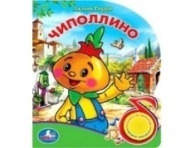 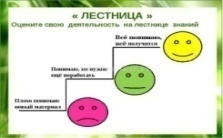 Выставка книг Дж Родари.На слайде показаны герои сказкиРаздаточный материал. Текст лежит у каждого ученика.У каждого ученика для обратной связи имеется «Светофорик»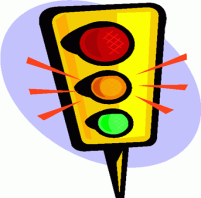 Музыкальное сопровождениеНа слайде слова: спас, Тыква, Чиполлино. У каждой группы на карточках даны эти словаСамопроверка на слайде и самооценка каждой группы. Вывод на слайде.Учитель сопровождает слова  движениемУ каждого ученика для обратной связи имеется «Светофорик»Конец урока Рефлексия по содержанию.(К. активный метод – ЗУХ)- Мы многому научили Чиполлино?- А какой цели достигли вы? Я понял………..Я узнал……….Я смог…………(на доске табличка)Рефлексия по деятельности«Лестница успеха»	-  Чиполлино у нас отзывчивый, учитель добрый, ребята умные, где находится каждый из вас, поработав сегодня на уроке.У нас на доске есть лесенка успеха. На столе у вас лежат чиполлинки , читаю лесенку успеха: нужна помощь, все понял, могу поделиться знаниями с другом - Возьмите чиполлинки и прикрепите на ту ступеньку успеха,  на которой вы себя ощущаете, поле нашего урока.4) Домашнее задание. Учебник, страница 142, №2, № 5 Рефлексия по содержанию.(К. активный метод – ЗУХ)- Мы многому научили Чиполлино?- А какой цели достигли вы? Я понял………..Я узнал……….Я смог…………(на доске табличка)Рефлексия по деятельности«Лестница успеха»	-  Чиполлино у нас отзывчивый, учитель добрый, ребята умные, где находится каждый из вас, поработав сегодня на уроке.У нас на доске есть лесенка успеха. На столе у вас лежат чиполлинки , читаю лесенку успеха: нужна помощь, все понял, могу поделиться знаниями с другом - Возьмите чиполлинки и прикрепите на ту ступеньку успеха,  на которой вы себя ощущаете, поле нашего урока.4) Домашнее задание. Учебник, страница 142, №2, № 5 Рефлексия по содержанию.(К. активный метод – ЗУХ)- Мы многому научили Чиполлино?- А какой цели достигли вы? Я понял………..Я узнал……….Я смог…………(на доске табличка)Рефлексия по деятельности«Лестница успеха»	-  Чиполлино у нас отзывчивый, учитель добрый, ребята умные, где находится каждый из вас, поработав сегодня на уроке.У нас на доске есть лесенка успеха. На столе у вас лежат чиполлинки , читаю лесенку успеха: нужна помощь, все понял, могу поделиться знаниями с другом - Возьмите чиполлинки и прикрепите на ту ступеньку успеха,  на которой вы себя ощущаете, поле нашего урока.4) Домашнее задание. Учебник, страница 142, №2, № 5 Рефлексия по содержанию.(К. активный метод – ЗУХ)- Мы многому научили Чиполлино?- А какой цели достигли вы? Я понял………..Я узнал……….Я смог…………(на доске табличка)Рефлексия по деятельности«Лестница успеха»	-  Чиполлино у нас отзывчивый, учитель добрый, ребята умные, где находится каждый из вас, поработав сегодня на уроке.У нас на доске есть лесенка успеха. На столе у вас лежат чиполлинки , читаю лесенку успеха: нужна помощь, все понял, могу поделиться знаниями с другом - Возьмите чиполлинки и прикрепите на ту ступеньку успеха,  на которой вы себя ощущаете, поле нашего урока.4) Домашнее задание. Учебник, страница 142, №2, № 5 Рефлексия по содержанию.(К. активный метод – ЗУХ)- Мы многому научили Чиполлино?- А какой цели достигли вы? Я понял………..Я узнал……….Я смог…………(на доске табличка)Рефлексия по деятельности«Лестница успеха»	-  Чиполлино у нас отзывчивый, учитель добрый, ребята умные, где находится каждый из вас, поработав сегодня на уроке.У нас на доске есть лесенка успеха. На столе у вас лежат чиполлинки , читаю лесенку успеха: нужна помощь, все понял, могу поделиться знаниями с другом - Возьмите чиполлинки и прикрепите на ту ступеньку успеха,  на которой вы себя ощущаете, поле нашего урока.4) Домашнее задание. Учебник, страница 142, №2, № 5 Рефлексия по содержанию.(К. активный метод – ЗУХ)- Мы многому научили Чиполлино?- А какой цели достигли вы? Я понял………..Я узнал……….Я смог…………(на доске табличка)Рефлексия по деятельности«Лестница успеха»	-  Чиполлино у нас отзывчивый, учитель добрый, ребята умные, где находится каждый из вас, поработав сегодня на уроке.У нас на доске есть лесенка успеха. На столе у вас лежат чиполлинки , читаю лесенку успеха: нужна помощь, все понял, могу поделиться знаниями с другом - Возьмите чиполлинки и прикрепите на ту ступеньку успеха,  на которой вы себя ощущаете, поле нашего урока.4) Домашнее задание. Учебник, страница 142, №2, № 5На слайде обратная связьНаглядный – иллюстративный  материалУчебник стр 142Дополнительная информацияДополнительная информацияДополнительная информацияДополнительная информацияДополнительная информацияДополнительная информацияДополнительная информацияДополнительная информацияДифференциация – какимобразом Вы планируете оказатьбольше поддержки? Какие задачи Вы планируете поставить перед более способными учащимися?Дифференциация – какимобразом Вы планируете оказатьбольше поддержки? Какие задачи Вы планируете поставить перед более способными учащимися?Дифференциация – какимобразом Вы планируете оказатьбольше поддержки? Какие задачи Вы планируете поставить перед более способными учащимися?Дифференциация – какимобразом Вы планируете оказатьбольше поддержки? Какие задачи Вы планируете поставить перед более способными учащимися?Оценивание – как Выпланируете проверитьуровень усвоенияматериала учащимися?Оценивание – как Выпланируете проверитьуровень усвоенияматериала учащимися?Охрана здоровья и соблюдениетехники безопасностиОхрана здоровья и соблюдениетехники безопасности- Чтение текста целыми словами. - Умение на себя взять роль спикера, прочитать предложения с разной интонацией и дать толкование понятиям повествовательное, вопросительное, побудительное предложение детьми наиболее подготовленными. - Рассказать о видах часов, правила пользования часами.- Чтение текста целыми словами. - Умение на себя взять роль спикера, прочитать предложения с разной интонацией и дать толкование понятиям повествовательное, вопросительное, побудительное предложение детьми наиболее подготовленными. - Рассказать о видах часов, правила пользования часами.- Чтение текста целыми словами. - Умение на себя взять роль спикера, прочитать предложения с разной интонацией и дать толкование понятиям повествовательное, вопросительное, побудительное предложение детьми наиболее подготовленными. - Рассказать о видах часов, правила пользования часами.- Чтение текста целыми словами. - Умение на себя взять роль спикера, прочитать предложения с разной интонацией и дать толкование понятиям повествовательное, вопросительное, побудительное предложение детьми наиболее подготовленными. - Рассказать о видах часов, правила пользования часами.- Ответы детей на систему вопросов по предыдущему материалу и материалу урока. - Результаты наблюдений учителя в групповой работе.- Результаты взаимооценки. - Результаты наблюдений учителя. - Качество ответов при подведении итогов.-  Качество выполненных заданий в «Прописи». - Результаты самооценочной деятельности учащихся.- Ответы детей на систему вопросов по предыдущему материалу и материалу урока. - Результаты наблюдений учителя в групповой работе.- Результаты взаимооценки. - Результаты наблюдений учителя. - Качество ответов при подведении итогов.-  Качество выполненных заданий в «Прописи». - Результаты самооценочной деятельности учащихся. - Динамическая пауза;- Пальчиковая гимнастикаКак то маленький удав,Захотел залезть под шкаф,Он под шкафом растянулся,А потом в клубок свернулся. - Физминутка   Чиполлино – мальчик ловкий,Может быстро убегать,Руки в сторону расставит,И с небес луну достанет,Может он  летать и плаватьПрыгать,  весело скакать,И друзьям всем помогать.- Активные методы. - Динамическая пауза;- Пальчиковая гимнастикаКак то маленький удав,Захотел залезть под шкаф,Он под шкафом растянулся,А потом в клубок свернулся. - Физминутка   Чиполлино – мальчик ловкий,Может быстро убегать,Руки в сторону расставит,И с небес луну достанет,Может он  летать и плаватьПрыгать,  весело скакать,И друзьям всем помогать.- Активные методы.РефлексияБыли ли цели урока/цели обучения реалистичными?  Все ли учащиеся достигли ЦО? Если нет, то почему? Правильно ли проведена дифференциация на уроке?  Выдержаны ли были временные этапы урока?  Какие отступления были от плана урока и почему?РефлексияБыли ли цели урока/цели обучения реалистичными?  Все ли учащиеся достигли ЦО? Если нет, то почему? Правильно ли проведена дифференциация на уроке?  Выдержаны ли были временные этапы урока?  Какие отступления были от плана урока и почему?РефлексияБыли ли цели урока/цели обучения реалистичными?  Все ли учащиеся достигли ЦО? Если нет, то почему? Правильно ли проведена дифференциация на уроке?  Выдержаны ли были временные этапы урока?  Какие отступления были от плана урока и почему?РефлексияБыли ли цели урока/цели обучения реалистичными?  Все ли учащиеся достигли ЦО? Если нет, то почему? Правильно ли проведена дифференциация на уроке?  Выдержаны ли были временные этапы урока?  Какие отступления были от плана урока и почему?Используйте данный раздел для размышлений об уроке. Ответьте на самые важные вопросы о Вашем уроке из левой колонки.   Используйте данный раздел для размышлений об уроке. Ответьте на самые важные вопросы о Вашем уроке из левой колонки.   Используйте данный раздел для размышлений об уроке. Ответьте на самые важные вопросы о Вашем уроке из левой колонки.   Используйте данный раздел для размышлений об уроке. Ответьте на самые важные вопросы о Вашем уроке из левой колонки.   РефлексияБыли ли цели урока/цели обучения реалистичными?  Все ли учащиеся достигли ЦО? Если нет, то почему? Правильно ли проведена дифференциация на уроке?  Выдержаны ли были временные этапы урока?  Какие отступления были от плана урока и почему?РефлексияБыли ли цели урока/цели обучения реалистичными?  Все ли учащиеся достигли ЦО? Если нет, то почему? Правильно ли проведена дифференциация на уроке?  Выдержаны ли были временные этапы урока?  Какие отступления были от плана урока и почему?РефлексияБыли ли цели урока/цели обучения реалистичными?  Все ли учащиеся достигли ЦО? Если нет, то почему? Правильно ли проведена дифференциация на уроке?  Выдержаны ли были временные этапы урока?  Какие отступления были от плана урока и почему?РефлексияБыли ли цели урока/цели обучения реалистичными?  Все ли учащиеся достигли ЦО? Если нет, то почему? Правильно ли проведена дифференциация на уроке?  Выдержаны ли были временные этапы урока?  Какие отступления были от плана урока и почему?Ц.О. взяты из учебного плана.Они - реалистичны, достижимы и конкретны.Учащиеся достигли целей обучения.Выдержаны все временные этапы урока.Отступлений и изменений в плане  не было.Ц.О. взяты из учебного плана.Они - реалистичны, достижимы и конкретны.Учащиеся достигли целей обучения.Выдержаны все временные этапы урока.Отступлений и изменений в плане  не было.Ц.О. взяты из учебного плана.Они - реалистичны, достижимы и конкретны.Учащиеся достигли целей обучения.Выдержаны все временные этапы урока.Отступлений и изменений в плане  не было.Ц.О. взяты из учебного плана.Они - реалистичны, достижимы и конкретны.Учащиеся достигли целей обучения.Выдержаны все временные этапы урока.Отступлений и изменений в плане  не было.Общая оценка Какие два аспекта урока прошли хорошо (подумайте как о преподавании, так и об обучении)? 1: 2: Что могло бы способствовать улучшению урока (подумайте как о преподавании, так и об обучении)? 1:  2: Что я выявил(а) за время урока о классе или достижениях/трудностях отдельных учеников, на что необходимо обратить внимание на последующих уроках?Общая оценка Какие два аспекта урока прошли хорошо (подумайте как о преподавании, так и об обучении)? 1: 2: Что могло бы способствовать улучшению урока (подумайте как о преподавании, так и об обучении)? 1:  2: Что я выявил(а) за время урока о классе или достижениях/трудностях отдельных учеников, на что необходимо обратить внимание на последующих уроках?Общая оценка Какие два аспекта урока прошли хорошо (подумайте как о преподавании, так и об обучении)? 1: 2: Что могло бы способствовать улучшению урока (подумайте как о преподавании, так и об обучении)? 1:  2: Что я выявил(а) за время урока о классе или достижениях/трудностях отдельных учеников, на что необходимо обратить внимание на последующих уроках?Общая оценка Какие два аспекта урока прошли хорошо (подумайте как о преподавании, так и об обучении)? 1: 2: Что могло бы способствовать улучшению урока (подумайте как о преподавании, так и об обучении)? 1:  2: Что я выявил(а) за время урока о классе или достижениях/трудностях отдельных учеников, на что необходимо обратить внимание на последующих уроках?Общая оценка Какие два аспекта урока прошли хорошо (подумайте как о преподавании, так и об обучении)? 1: 2: Что могло бы способствовать улучшению урока (подумайте как о преподавании, так и об обучении)? 1:  2: Что я выявил(а) за время урока о классе или достижениях/трудностях отдельных учеников, на что необходимо обратить внимание на последующих уроках?Общая оценка Какие два аспекта урока прошли хорошо (подумайте как о преподавании, так и об обучении)? 1: 2: Что могло бы способствовать улучшению урока (подумайте как о преподавании, так и об обучении)? 1:  2: Что я выявил(а) за время урока о классе или достижениях/трудностях отдельных учеников, на что необходимо обратить внимание на последующих уроках?Общая оценка Какие два аспекта урока прошли хорошо (подумайте как о преподавании, так и об обучении)? 1: 2: Что могло бы способствовать улучшению урока (подумайте как о преподавании, так и об обучении)? 1:  2: Что я выявил(а) за время урока о классе или достижениях/трудностях отдельных учеников, на что необходимо обратить внимание на последующих уроках?Общая оценка Какие два аспекта урока прошли хорошо (подумайте как о преподавании, так и об обучении)? 1: 2: Что могло бы способствовать улучшению урока (подумайте как о преподавании, так и об обучении)? 1:  2: Что я выявил(а) за время урока о классе или достижениях/трудностях отдельных учеников, на что необходимо обратить внимание на последующих уроках?